Trigonometry Unit 1Day 1:  Trig Review and Intro to special TrianglesReview from sec III can use the special triangles to evaluate sin, cos and tan of 30, 45, 60 degree anglesDay 2:  Angles, angle measureI can use reference angles along with the special triangles to evaluate sin cos and tan of multiples of 30, 45, 60I can graph an angle in standard positionI can find positive and negative co-terminal angles. I can find the location of the terminal side of an angle given the value of 2 trig functions of that angle.Day 3:  Intro to unit circleI can use the special triangles to locate points around the unit circleI can convert a degree measure to a radian measure (visa versa)I can explain that the radian measure corresponds to the length of an arc around the unit circleI can use the unit circle to evaluate sin, cos and tan of special angles in any quadrant.Day 4:  Model periodic phenomenaI can describe the amplitude, frequency (period) and midline of a periodic function given as a graph or an equationI can graph a sin or cos graphI can model periodic phenomena using a sin or cos function.Trigonometry Unit 2Day 1:  Height and area of trianglesI can find the height of any triangle when given SASI can find the area of any triangle SAS  Day 2:  Law of SinesI can find a missing side of any triangle using law of sinesI can find a missing angle of any triangle using law of sinesI can determine when law of sines produces 0, 1 or 2 possible trianglesDay 3:  Law of Cosines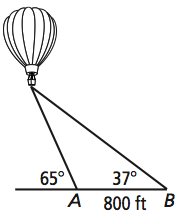 I can find a missing side using law of cosinesI can find a missing angle using law of cosinesI can describe when it is appropriate to use law of sines vs. law of cosines